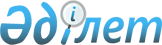 "Арал аудандық ветеринария және ветеринариялық бақылау бөлімі" коммуналдық мемлекеттік мекемесінің Ережесін бекіту туралы
					
			Күшін жойған
			
			
		
					Қызылорда облысы Арал ауданы әкімдігінің 2015 жылғы 29 қаңтардағы № 24-қ қаулысы. Қызылорда облысының Әділет департаментінде 2015 жылғы 24 ақпанда № 4877 болып тіркелді. Күші жойылды - Қызылорда облысы Арал ауданы әкімдігінің 2015 жылғы 04 желтоқсандағы № 307-қ қаулысымен
      Ескерту. Күші жойылды - Қызылорда облысы Арал ауданы әкімдігінің 04.12.2015 № 307-қ қаулысымен (қол қойылған күнінен бастап қолданысқа енгізіледі).
      "Қазақстан Республикасындағы жергілікті мемлекеттік басқару және өзін-өзі басқару туралы" Қазақстан Республикасының 2001 жылғы 23 қаңтардағы Заңына және "Мемлекеттік мүлік туралы" Қазақстан Республикасының 2011 жылғы 1 наурыздағы Заңының 18-бабының 8) тармақшасына сәйкес Арал ауданының әкімдігі ҚАУЛЫ ЕТЕДІ:
      1. Қоса беріліп отырған "Арал аудандық ветеринария және ветеринариялық бақылау бөлімі" коммуналдық мемлекеттік мекемесінің Ережесі бекітілсін.
      2. Осы қаулының орындалуын бақылау Арал ауданы әкімінің орынбасары Р. Өтешовке жүктелсін.
      3. Осы қаулы алғашқы ресми жарияланған күнінен кейін күнтiзбелiк он күн өткен соң қолданысқа енгiзiледi. "Арал аудандық ветеринария және ветеринариялық бақылау бөлімі" коммуналдық мемлекеттік мекемесінің Ережесі 1. Жалпы ережелер
      1.  "Арал аудандық ветеринария және ветеринариялық бақылау бөлімі" коммуналдық мемлекеттік мекемесі ветеринария саласында басшылықты жүзеге асыратын Қазақстан Республикасының мемлекеттік органы болып табылады. 

      2.  "Арал аудандық ветеринария және ветеринариялық бақылау бөлімі" коммуналдық мемлекеттік мекемесінің құрылтайшысы Арал ауданының әкімдігі болып табылады.

      3.  "Арал аудандық ветеринария және ветеринариялық бақылау бөлімі" коммуналдық мемлекеттік мекемесінің мынадай ведомствосы бар.

      4.  "Арал аудандық ветеринария және ветеринариялық бақылау бөлімі" коммуналдық мемлекеттік мекемесі өз қызметін Қазақстан Республикасының Конституциясына және заңдарына, Қазақстан Республикасының Президенті мен Үкіметінің актілеріне, өзге де нормативтік құқықтық актілерге, сондай-ақ осы Ережеге сәйкес жүзеге асырады.

      5.  "Арал аудандық ветеринария және ветеринариялық бақылау бөлімі" коммуналдық мемлекеттік мекемесі - мемлекеттік мекеме ұйымдық-құқықтық нысанындағы заңды тұлға болып табылады, мемлекеттік тілде өз атауы бар мөрі мен мөртаңбалары, белгіленген үлгідегі бланкілері, сондай-ақ Қазақстан Республикасының заңнамасына сәйкес қазынашылық органдарында шоттары болады. 

      6.  "Арал аудандық ветеринария және ветеринариялық бақылау бөлімі" коммуналдық мемлекеттік мекемесі азаматтық-құқықтық қатынастарға өз атынан түседі.

      7.  "Арал аудандық ветеринария және ветеринариялық бақылау бөлімі" коммуналдық мемлекеттік мекемесі егер заңнамаға сәйкес осыған уәкілеттік берілген болса, мемлекеттің атынан азаматтық-құқықтық қатынастардың тарапы болуға құқығы бар.

      8.  "Арал аудандық ветеринария және ветеринариялық бақылау бөлімі" коммуналдық мемлекеттік мекемесі өз құзыретінің мәселелері бойынша заңнамада белгіленген тәртіппен "Арал аудандық ветеринариялық бақылау бөлімі" коммуналдық мемлекеттік мекемесі баcшысының бұйрықтарымен және Қазақстан Республикасының заңнамасында көзделген басқа да актілермен рәсімделетін шешімдер қабылдайды.

      9.  "Арал аудандық ветеринария және ветеринариялық бақылау бөлімі" коммуналдық мемлекеттік мекемесінің құрылымы мен штат санының лимиті қолданыстағы заңнамаға сәйкес бекітіледі. 

      10.  Заңды тұлғаның орналасқан жері: индекс 120100, Қазақстан Республикасы, Қызылорда облысы, Арал ауданы, Арал қаласы, Школьная көшесі № 33.

      "Арал аудандық ветеринария және ветеринариялық бақылау бөлімі" коммуналдық мемлекеттік мекемесінің жұмыс кестесі: сенбі және жексенбі, заңнама актілерімен белгіленген басқа демалыс және мереке күндерінен бөлек, күн сайын дүйсенбіден жұмаға дейін сағат 09.00-ден 19.00-ге дейін (сағат 13.00-ден 15.00-ге дейін үзіліс).

      11.  Мемлекеттік органның толық атауы - "Арал аудандық ветеринария және ветеринариялық бақылау бөлімі" коммуналдық мемлекеттік мекемесі.

      12.  Осы Ереже "Арал аудандық ветеринария және ветеринариялық бақылау бөлімі" коммуналдық мемлекеттік мекемесінің құрылтай құжаты болып табылады. 

      13.  "Арал аудандық ветеринария және ветеринариялық бақылау бөлімі" коммуналдық мемлекеттік мекемесінің қызметін қаржыландыру жергілікті бюджеттен жүзеге асырылады. 

      14.  "Арал аудандық ветеринария және ветеринариялық бақылау бөлімі" коммуналдық мемлекеттік мекемесі кәсіпкерлік субъектілерімен "Арал аудандық ветеринария және ветеринариялық бақылау бөлімі" коммуналдықмемлекеттік мекемесінің функциялары болып табылатын міндеттерді орындау тұрғысында шарттық қатынастарға түсуге тыйым салынады.

      Егер "Арал аудандық ветеринария және ветеринариялық бақылау бөлімі" мемлекеттік мекемесіне заңнамалық актілермен кірістер әкелетін қызметті жүзеге асыру құқығы берілсе, онда осындай қызметтен алынған кірістер жергілікті бюджеттің кірісіне жіберіледі.  2. Мемлекеттік органның миссиясы, негізгі міндеттері,функциялары, құқықтары мен міндеттері
      15.  "Арал аудандық ветеринария және ветеринариялық бақылау бөлімі" коммуналдық мемлекеттік мекемесінің миссиясы ветеринария саласында бірыңғай мемлекеттік саясатты жүргізу болып табылады

      16.  Міндеттері: 

      1)  халықтың денсаулығын адам мен жануарларға ортақ аурулардан қорғау;

      2)  жануарларды аурулардан қорғау және оларды емдеу;

      3)  ветеринарлық-санитариялық қауіпсіздікті қамтамасыз ету;

      4)  тиісті әкімшілік-аумақтық бірліктің аумағын басқа мемлекеттерден жұқпалы және экзотикалық аурулардың әкелінуі мен таралуынан қорғау;

      5)  жеке және заңды тұлғалар ветеринария саласындағы қызметті жүзеге асырған кезінде қоршаған ортаны ластаудың алдын-алу және оны жою. 

      17.  Функциялары.

      1)  облыстың жергiлiктi өкiлдi органына бекiту үшін жануарларды асырау қағидаларын, иттер мен мысықтарды асырау және серуендету қағидаларын, қаңғыбас иттер мен мысықтарды аулау және жою қағидаларын, жануарларды асыраудың санитариялық аймақтарының шекараларын белгiлеу жөнiнде ұсыныстар енгізу;

      2)  қаңғыбас иттер мен мысықтарды аулауды және жоюды ұйымдастыру;

      3)  ветеринариялық (ветеринариялық-санитариялық) талаптарға сәйкес мал қорымын (биотермиялық шұңқырларды) салуды ұйымдастыру және оларды күтіп-ұстауды қамтамасыз ету;

      4)  мүдделі тұлғаларға өткізіліп жатқан ветеринариялық іс-шаралар туралы ақпарат беруді ұйымдастыру және қамтамасыз ету;

      5)  ветеринария мәселелері бойынша халықтың арасында ағарту жұмыстарын ұйымдастыру және жүргізу; 

      6)  жануарлар өсіруді, жануарларды, жануарлардан алынатын өнімдер мен шикізатты дайындауды (союды), сақтауды, қайта өңдеуді және өткізуді жүзеге асыратын өндіріс объектілерін, сондай-ақ ветеринариялық препараттарды, жемшөп пен жемшөп қоспаларын өндіру, сақтау және өткізу жөніндегі ұйымдарды пайдалануға қабылдайтын мемлекеттік комиссияларды ұйымдастыру; 

      7)  жануарлардың саулығы мен адамның денсаулығына қауіп төндіретін жануарларды, жануарлардан алынатын өнімдер мен шикізатты алып қоймай залалсыздандыру (зарарсыздандыру) және қайта өңдеу;

      8)  жануарлардың саулығы мен адамның денсаулығына қауіп төндіретін, алып қоймай залалсыздандырылған (зарарсыздандырылған) және қайта өңделген жануарлардың, жануарлардан алынатын өнімдер мен шикізаттың құнын иелеріне өтеу;

      9)  ауданның аумағында жануарлардың жұқпалы аурулары пайда болған жағдайда, тиісті аумақтың бас мемлекеттік ветеринариялық-санитариялық инспекторының ұсынуы бойынша карантинді немесе шектеу iс-шараларын белгілеу туралы шешімдер қабылдау;

      10)  ауданның аумағында жануарлардың жұқпалы ауруларының ошақтарын жою жөніндегі ветеринариялық іс-шаралар кешені жүргізілгеннен кейін тиісті аумақтың бас мемлекеттік ветеринариялық-санитариялық инспекторының ұсынуы бойынша шектеу іс-шараларын немесе карантинді тоқтату туралы шешімдер қабылдау; 

      11)  мемлекеттік ветеринариялық-санитариялық бақылау және қадағалау объектілеріне ветеринариялық-санитариялық қорытынды беруге құқығы бар мемлекеттік ветеринариялық дәрігерлер тізімін бекіту;

      12)  тиісті әкімшілік-аумақтық бірлік шегінде жеке және заңды тұлғалардың Қазақстан Республикасының ветеринария саласындағы заңнамасын сақтауын мемлекеттік ветеринариялық-санитариялық бақылауды және қадағалауды ұйымдастыру және жүзеге асыру;

      13)  эпизоотия ошақтары пайда болған жағдайда оларды зерттеп-қараудыжүргізу;

      14)  эпизоотологиялық зерттеп-қарау актісін беру;

      15)  Қазақстан Республикасының ветеринария саласындағы заңнамасы талаптарының сақталуы тұрғысынан мемлекеттік ветеринариялық-санитариялық бақылауды және қадағалауды:

      ішкі сауда объектілерінде;

      жануарлар өсіруді, жануарларды, жануарлардан алынатын өнімдер мен шикізатты дайындауды (союды), сақтауды, қайта өңдеуді және өткізуді жүзеге асыратын өндіріс объектілерінде, сондай-ақ ветеринариялық препараттарды, жемшөп пен жемшөп қоспаларын сақтау және өткізу жөніндегі ұйымдарда (импортпен және экспортпен байланыстыларды қоспағанда);

      ветеринариялық препараттар өндіруді қоспағанда, ветеринария саласындағы кәсіпкерлік қызметті жүзеге асыратын адамдарда;

      экспортын (импортын) және транзитін қоспағанда, тиісті әкімшілік-аумақтық бірлік шегінде орны ауыстырылатын (тасымалданатын) объектілерді тасымалдау (орнын ауыстыру), тиеу, түсіру кезінде;

      экспортты (импортты) және транзитті қоспағанда, жануарлар ауруларының қоздырушыларын тарататын факторлар болуы мүмкін көлік құралдарының барлық түрлерінде, ыдыстың, буып-түю материалдарының барлық түрлері бойынша;

      тасымалдау (орнын ауыстыру) маршруттары өтетін, мал айдалатын жолдарда, маршруттарда, мал жайылымдары мен суаттардың аумақтарында;

      экспортты (импортты) және транзитті қоспағанда, орны ауыстырылатын (тасымалданатын) объектілерді өсіретін, сақтайтын, өңдейтін, өткізетін немесе пайдаланатын жеке және заңды тұлғалардың аумақтарында, өндірістік үй-жайларында және қызметіне жүзеге асыру;

      16)  мал қорымдарын (биотермиялық шұңқырларды), орны ауыстырылатын (тасымалданатын) объектілерді күтіп-ұстауға, өсіруге, пайдалануға, өндіруге, дайындауға (союға), сақтауға, қайта өңдеу мен өткізуге байланысты мемлекеттік ветеринариялық-санитариялық бақылау және қадағалау объектілерін орналастыру, салу, реконструкциялау және пайдалануға беру кезінде, сондай-ақ оларды тасымалдау (орнын ауыстыру) кезінде зоогигиеналық және ветеринариялық (ветеринариялық-санитариялық) талаптардың сақталуына мемлекеттік ветеринариялық-санитариялық бақылауды және қадағалауды жүзеге асыру;

      17)  жеке және заңды тұлғаларға қатысты мемлекеттік ветеринариялық-санитариялық бақылау және қадағалау актісін жасау;

      18)  тиісті әкімшілік-аумақтық бірліктің аумағында жануарлардың энзоотиялық аурулары бойынша ветеринариялық іс-шаралар өткізуді ұйымдастыру;

      19)  уәкілетті орган бекітетін тізбе бойынша жануарлардың аса қауіпті ауруларының, сондай-ақ жануарлардың басқа да ауруларының профилактикасы, биологиялық материал сынамаларын алу және оларды диагностикалау үшін жеткізу бойынша ветеринариялық іс-шаралардың жүргізілуін ұйымдастыру;

      20)  ауыл шаруашылығы жануарларын бірдейлендіру, ауыл шаруашылығы жануарларын бірдейлендіру жөніндегі дерекқорды жүргізу бойынша іс-шаралар өткізуді ұйымдастыру;

      21)  ауыл шаруашылығы жануарларын бірдейлендіруді жүргізу үшін бұйымдарға (құралдарға) және атрибуттарға қажеттілікті айқындау және облыстың, республикалық маңызы бар қаланың, астананың жергілікті атқарушы органына ақпарат беру;

      22)  ветеринариялық есепке алу мен есептілікті жинақтау, талдау және оларды облыстың жергілікті атқарушы органына ұсыну;

      23)  облыстың жергілікті атқарушы органына жануарлардың жұқпалы және жұқпалы емес ауруларының профилактикасы бойынша ветеринариялық іс-шаралар жөнінде ұсыныстар енгізу; 

      24)  облыстың жергілікті атқарушы органына профилактикасы мен диагностикасы бюджет қаражаты есебінен жүзеге асырылатын жануарлардың энзоотиялық ауруларының тізбесі жөнінде ұсыныстар енгізу; 

      25)  ветеринариялық препараттардың республикалық қорын қоспағанда, бюджет қаражаты есебінен сатып алынған ветеринариялық препараттарды сақтауды ұйымдастыру; 

      26)  облыстың жергілікті атқарушы органына тиісті әкімшілік-аумақтық бірліктің аумағында ветеринариялық-санитариялық қауіпсіздікті қамтамасыз ету жөніндегі ветеринариялық іс-шаралар туралы ұсыныстар енгізу;

      27)  ауру жануарларды санитариялық союды ұйымдастыру;

      28)  "Рұқсаттар және хабарламалар туралы" Қазақстан Республикасының Заңына сәйкес жеке және заңды тұлғалардан ветеринария саласындағы кәсіпкерлік қызметті жүзеге асырудың басталғаны немесе тоқтатылғаны туралы хабарламалар қабылдау, сондай-ақ рұқсаттар мен хабарламалардың мемлекеттік электрондық тізілімін жүргізу;

      29)  жергілікті мемлекеттік басқару мүддесінде Қазақстан Республикасының заңнамасымен жергілікті атқарушы органдарға жүктелетін өзге де өкілеттіктерді жүзеге асыру кіреді.

      "Арал аудандық ветеринария және ветеринариялық бақылау бөлімі" коммуналдық мемлекеттік мекемесінің шаруашылық жүргізу құқығындағы "Арал аудандық ветеринариялық станциясы" коммуналдық мемлекеттік кәсіпорнының функциялары: 

      1)  жануарлардың аса қауіпті, жұқпалы емес және энзоотиялық ауруларына қарсы ветеринариялық іс-шаралар жүргізуді;

      2)  ауыл шаруашылығы жануарларын бірдейлендіруді жүргізуді;

      3)  ауыл шаруашылығы жануарларын қолдан ұрықтандыру бойынша қызметтер көрсетуді;

      4)  жануарлардың аса қауіпті және энзоотиялық ауруларына қарсы ветеринариялық препараттарды тасымалдау (жеткізу), сақтау, сондай-ақ ауыл шаруашылығы жануарларын бірдейлендіруді жүргізуге арналған бұйымдар (құралдар) және атрибуттарды тасымалдау (жеткізу) бойынша қызметтер көрсетуді;

      5)  құрылысын тиісті әкімшілік-аумақтық бірліктердің жергілікті атқарушы органы ұйымдастырған мал қорымдарын (биотермиялық шұңқырларды), сою алаңдарын (ауыл шаруашылығы жануарларын сою алаңдарын) күтіп-ұстауды;

      6)  қаңғыбас иттер мен мысықтарды аулауды және жоюды ұйымдастыру;

      7)  ветеринариялық анықтама беруді;

      8)  ауыл шаруашылығы жануарларын бірдейлендіру жөніндегі дерекқорды жүргізуді және одан үзінді көшірме беруді;

      9)  биологиялық материалдың сынамаларын алуды және оларды ветеринариялық зертханаға жеткізуді;

      10)  ауру жануарларды санитариялық союға тасымалдау бойынша қызмет көрсетуді жүзеге асырады. 

      18.  Құқықтары мен міндеттері: 

      1)  өзіне жүктелген міндеттерді жүзеге асыру үшін ветеринария саласындағы уәкілетті мемлекеттік органнан және өзге ұйымдардан қажетті ақпаратты сұратуға және алуға;

      2)  жануарлардың және адамның денсаулығы үшін қауіп төндіретін жануарлардан алынатын өнімдер мен шикізатты алу және жою туралы шешім қабылдауға;

      3)  уәкілетті орган белгілеген тәртіппен аумақты аймақтарға бөлу туралы шешім шығаруға;

      4)  заңнамаға сәйкес өзге құқықтар мен міндеттерді жүзеге асыруға құқылы. 3. Мемлекеттік органның қызметін ұйымдастыру
      19.  "Арал аудандық ветеринария және ветеринариялық бақылау бөлімі" коммуналдық мемлекеттік мекемесіне басшылықты "Арал аудандық ветеринария және ветеринариялық бақылау бөлімі" коммуналдықмемлекеттік мекемесіне жүктелген міндеттердің орындалуына және оның функцияларын жүзеге асыруға дербес жауапты болатын бірінші басшы жүзеге асырады.

      20.  "Арал аудандық ветеринария және ветеринариялық бақылау бөлімі" коммуналдық мемлекеттік мекемесінің бірінші басшысын аудан әкімі қызметке тағайындайды және қызметтен босатады.

      21.  "Арал аудандық ветеринария және ветеринариялық бақылау бөлімі" коммуналдық мемлекеттік мекемесінің бірінші басшысының өкілеттігі:

      1)  Бөлімнің жұмысын ұйымдастырады және басшылық жасайды, бөлімге жүктелген міндеттердің орындалуына, өз функционалдық міндеттерінің жүзеге асырылуына жауап береді;

      2)  Бөлім жұмысын басқарады және бөлімге жүктелген міндеттердің орындалуына дербестік жауапкершілікті алып жүретін қызметкерлер арасында қызметтік міндеттерді және олардың жауапкершілік дәрежесін үлестіреді және бекітеді;

      3)  Бөлім қызметкерлерін лауазымға тағайындайды және лауазымнан босатады;

      4)  заңда белгіленген тәртіппен көтермелеу және тәртіптік жаза белгілеу мәселелерін шешеді; 

      5)  жануарлардың энзоотиялық және аса қауіпті аурулары бойынша ветеринариялық іс-шараларды жүргізуге бөлінген бюджеттік қаражаттың мақсатты пайдаланылуын қамтамасыз етеді; 

      6)  бөлімдегі сыбайлас жемқорлыққа қарсы әрекет етуге бағытталған шаралар қабылдайды және сыбайлас жемқорлыққа қарсы шаралар қабылдау үшін дербес жауапты болады;

      7)  берілген коммуналдық мүліктің сақталуын қамтамасыз етеді;

      8)  жеке тұлғаларды және заңды тұлғалардың өкілдерін жеке қабылдауды жүргізеді; 

      9)  тиісті аудандық әкімдіктің лауазымды адамы болып табылады және мемлекеттік органдармен, ұйымдармен, азаматтармен өзара қарым-қатынастарда оның атынан сенімхатсыз өкілдік етеді; 

      10)  өз құзыреті шегінде бұйрықтарға қол қояды;

      11)  гендерлік теңдік стратегиясын жүзеге асырады.

      "Арал аудандық ветеринария және ветеринариялық бақылау бөлімі" коммуналдық мемлекеттік мекемесінің бірінші басшысы болмаған кезеңде оның өкілеттіктерін қолданыстағы заңнамаға сәйкес оны алмастыратын тұлға орындайды.

      22.  Заңды тұлға мен мемлекеттік мүлік жөніндегі уәкілетті органның (жергілікті атқарушы органның), заңды тұлға мен тиісті саланың уәкілетті органының (жергілікті атқарушы органның), заңды тұлғаның әкімшілігі мен оның еңбек ұжымының арасындағы өзара қарым-қатынастар Қазақстан Республикасының заңнамасымен реттеледі. 4. Мемлекеттік органның мүлкі
      23.  "Арал аудандық ветеринария және ветеринариялық бақылау бөлімі" коммуналдық мемлекеттік мекемесінің заңнамада көзделген жағдайларда жедел басқару құқығында оқшауланған мүлкі болу мүмкін.

      "Арал аудандық ветеринария және ветеринариялық бақылау бөлімі" коммуналдық мемлекеттік мекемесінің мүлкі, сондай-ақ өз қызметі нәтижесінде сатып алынған мүлік (ақшалай кірістерді қоса алғанда) және Қазақстан Республикасының заңнамасында тыйым салынбаған өзге де көздер есебінен қалыптастырылады. 

      24.  "Арал аудандық ветеринария және ветеринариялық бақылау бөлімі" коммуналдық мемлекеттік мекемесіне бекітілген мүлік аудандық коммуналдық меншікке жатады.

      25.  Егер заңнамада өзгеше көзделмесе "Арал аудандық ветеринария және ветеринариялық бақылау бөлімі" коммуналдықмемлекеттік мекемесі өзіне бекітілген мүлікті және қаржыландыру жоспары бойынша өзіне бөлінген қаражат есебінен сатып алынған мүлікті өз бетімен иеліктен шығаруға немесе оған өзгедей тәсілмен билік етуге құқығы жоқ. 

      26.  Арал ауданының әкімдігі "Арал аудандық ветеринария және ветеринариялық бақылау бөлімі" коммуналдық мемлекеттік мекемесіне берілген мүліктердің сақталуын және тиімді пайдалануын бақылауды жүзеге асырады. 

      "Арал аудандық ветеринария және ветеринариялық бақылау бөлімі" коммуналдық мемлекеттік мекемесіне бекітілген мүлікті Арал ауданының әкімдігі қайтарып алуға немесе өзі құрған заңды тұлғалар арасында, егер Қазақстан Республикасының заңнамалық актілерінде басқа да түрлері белгіленбесе, өз қалауы бойынша қайта бөлуге құқылы. 5. Мемлекеттік органды қайта ұйымдастыру және тарату
      27.  "Арал аудандық ветеринария және ветеринариялық бақылау бөлімі" коммуналдық мемлекеттік мекемесін қайта ұйымдастыру және тарату Қазақстан Ресубликасының заңнамасына сәйкес жүзеге асырылады. "Арал аудандықветеринария және ветеринариялық бақылау бөлімі" коммуналдық мемлекеттік мекемесінің қарамағындағы ұйымның тізбесі:
      1.  Шаруашылық жүргізу құқығындағы "Арал аудандық ветеринариялық станциясы" коммуналдық мемлекеттік кәсіпорны.
					© 2012. Қазақстан Республикасы Әділет министрлігінің «Қазақстан Республикасының Заңнама және құқықтық ақпарат институты» ШЖҚ РМК
				
      Арал ауданы әкімінің

      міндетін атқарушы

М. Оразбаев
Арал ауданы әкімдігінің2015 жылғы "29" қаңтардағы№ 24-қ қаулысымен бекітілген